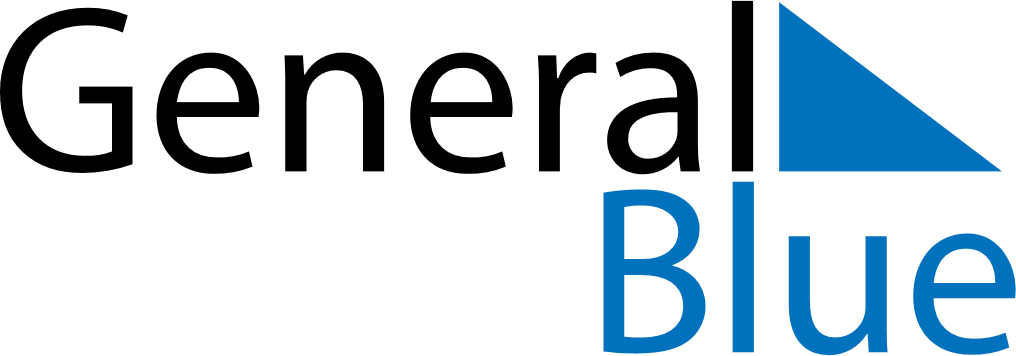 July 2024July 2024July 2024July 2024July 2024July 2024Castlemartyr, Munster, IrelandCastlemartyr, Munster, IrelandCastlemartyr, Munster, IrelandCastlemartyr, Munster, IrelandCastlemartyr, Munster, IrelandCastlemartyr, Munster, IrelandSunday Monday Tuesday Wednesday Thursday Friday Saturday 1 2 3 4 5 6 Sunrise: 5:17 AM Sunset: 9:54 PM Daylight: 16 hours and 37 minutes. Sunrise: 5:17 AM Sunset: 9:54 PM Daylight: 16 hours and 36 minutes. Sunrise: 5:18 AM Sunset: 9:54 PM Daylight: 16 hours and 35 minutes. Sunrise: 5:19 AM Sunset: 9:53 PM Daylight: 16 hours and 34 minutes. Sunrise: 5:20 AM Sunset: 9:53 PM Daylight: 16 hours and 32 minutes. Sunrise: 5:21 AM Sunset: 9:52 PM Daylight: 16 hours and 31 minutes. 7 8 9 10 11 12 13 Sunrise: 5:22 AM Sunset: 9:52 PM Daylight: 16 hours and 29 minutes. Sunrise: 5:23 AM Sunset: 9:51 PM Daylight: 16 hours and 28 minutes. Sunrise: 5:24 AM Sunset: 9:50 PM Daylight: 16 hours and 26 minutes. Sunrise: 5:25 AM Sunset: 9:49 PM Daylight: 16 hours and 24 minutes. Sunrise: 5:26 AM Sunset: 9:49 PM Daylight: 16 hours and 22 minutes. Sunrise: 5:27 AM Sunset: 9:48 PM Daylight: 16 hours and 20 minutes. Sunrise: 5:28 AM Sunset: 9:47 PM Daylight: 16 hours and 18 minutes. 14 15 16 17 18 19 20 Sunrise: 5:29 AM Sunset: 9:46 PM Daylight: 16 hours and 16 minutes. Sunrise: 5:30 AM Sunset: 9:45 PM Daylight: 16 hours and 14 minutes. Sunrise: 5:32 AM Sunset: 9:44 PM Daylight: 16 hours and 12 minutes. Sunrise: 5:33 AM Sunset: 9:43 PM Daylight: 16 hours and 9 minutes. Sunrise: 5:34 AM Sunset: 9:42 PM Daylight: 16 hours and 7 minutes. Sunrise: 5:36 AM Sunset: 9:41 PM Daylight: 16 hours and 5 minutes. Sunrise: 5:37 AM Sunset: 9:39 PM Daylight: 16 hours and 2 minutes. 21 22 23 24 25 26 27 Sunrise: 5:38 AM Sunset: 9:38 PM Daylight: 15 hours and 59 minutes. Sunrise: 5:40 AM Sunset: 9:37 PM Daylight: 15 hours and 57 minutes. Sunrise: 5:41 AM Sunset: 9:36 PM Daylight: 15 hours and 54 minutes. Sunrise: 5:42 AM Sunset: 9:34 PM Daylight: 15 hours and 51 minutes. Sunrise: 5:44 AM Sunset: 9:33 PM Daylight: 15 hours and 48 minutes. Sunrise: 5:45 AM Sunset: 9:31 PM Daylight: 15 hours and 46 minutes. Sunrise: 5:47 AM Sunset: 9:30 PM Daylight: 15 hours and 43 minutes. 28 29 30 31 Sunrise: 5:48 AM Sunset: 9:28 PM Daylight: 15 hours and 40 minutes. Sunrise: 5:50 AM Sunset: 9:27 PM Daylight: 15 hours and 37 minutes. Sunrise: 5:51 AM Sunset: 9:25 PM Daylight: 15 hours and 34 minutes. Sunrise: 5:53 AM Sunset: 9:24 PM Daylight: 15 hours and 30 minutes. 